XXIV SESJARADY GMINY STEGNAKADENCJA   2010 – 201427 września 2012 r.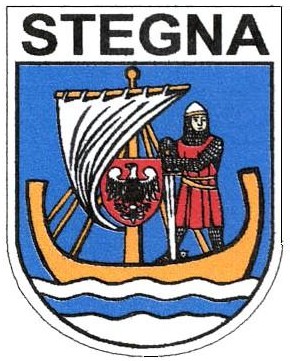 Protokół Nr XXIV.2012z Sesji Rady Gminy Stegnaodbytej w dniu 27 września 2012 r.czas rozpoczęcia sesji: 9.10                                                     czas zakończenia: 11.40(Nagranie I 00:00 – 26:02)Ad. Pkt. Nr 1.(00:00 – 01:20)XXIV Sesję Rady Gminy Stegna otworzyła Przewodnicząca Rady Gminy Pani Dorota Chojna. Przewodnicząca Rady na podstawie listy obecności stwierdziła, że sesja jest prawomocna do podejmowania uchwał. Na stan 14 radnych w sesji uczestniczy 12 radnych (nieobecni: Radny Tomasz Popielarz, Radny Marcin Szczuka). W sesji ponadto uczestniczyli: Zastępca Wójta Krzysztof Swat, Sekretarz Gminy Elżbieta Zych, Skarbnik Gminy Dorota Witkowska, Radca Prawny Marcin Łopaciński.Ad. Pkt. Nr 2.	(01:20 – 09:10)Na sekretarza obrad Przewodnicząca Rady zaproponowała kandydaturę Radnej Pani Krystyny Witkowskiej, która wyraziła zgodę. Uwag do kandydatury nie zgłoszono.Przewodnicząca Rady Dorota Chojna przedstawiła zaproszonych gości:Włodzimierz Olszewski Dyrektor OT Agencji Nieruchomości Rolnych w GdańskuMałgorzata Czapiewska Kierownik BP Agencji Restrukturyzacji i Modernizacji RolnictwaAnna Galewska Kierownik BP Pomorskiego Ośrodka Doradztwa Rolniczego w Nowym Dworze GdańskimSławomir Szymański Kierownik OT Zarządu Melioracji i Urządzeń Wodnych w Nowym Dworze GdańskimWacław Łokuciewski Komendant Powiatowy Policji w Nowym Dworze GdańskimKatarzyna Sznek-Grądzka Kierownik Posterunku Policji w StegniePrzewodnicząca Rady powitała wszystkich obecnych, wyżej wymienionych oraz sołtysów Gminy Stegna, dyrektorów jednostek organizacyjnych podległych Wójtowi, pracowników Urzędu Gminy. Przewodnicząca Rady oddała głos radnej Gabrieli Danelskiej.Radna Gabriela Danelska złożyła serdeczne podziękowania za pomoc w organizacji III Festynu w miejscowości Junoszyno pt. „Bezpieczna przestrzeń” w imieniu całego sołectwa Junoszona, Rady Sołeckiej. Podkreśliła, że gdyby nie pomoc tych osób na pewno ostatni festyn nie byłby tak udany i interesujący. Wraz sołtysem wsi Panią Agnieszką Górską wręczyła podziękowania Komendantowi Powiatowemu Policji Panu Wacławowi Łokuciewskiemu, który oddelegował funkcjonariuszy na motocyklach, którzy uświetnili ten festyn.Podziękowania zostały złożone również:1. Prezesowi OSP Jantar Panu Zbigniewowi Pyra za przygotowanie pokazu gaśniczego2. OSP Stegna na ręce Pana Wojciecha Pękali, w szczególności dla Pana Żaka, który nieodpłatnie udostępnił wysięgnik, 3. OSP Drewnica, w szczególności dla Pana Zbigniewa Grudnia, który przygotował pokaz ratownictwa medyczno-drogowego wspólnie ze Stowarzyszeniem Adiutares z Gdańska4. Panu Piotrowi Jaczewskiemu, który nieodpłatnie użyczył dmuchany zamek, stanowił on dużą atrakcję dla dzieci5. Prezesowi Fundacji Pokolenia Pani Wali Jabłonowskiej, wolontariusze fundacji przez wszystkie trzy festyny pomagali i uatrakcyjniali zajęcia z dziećmi.Największe podziękowania złożono dla Prezesa  Stowarzyszenia Dajmy Dzieciom Szanse Chełmek Osada  Jarosława Milczanowskiego, za współpracę o użyczenie osobowości prawnej, za całe zaangażowanie w sprawy związane z dokumentacją i jej rozliczeniem. Dzięki tej współpracy projekt ten mógł zostać zrealizowany. Radna Gabriela Danelska dodała, że ma nadzieję, iż jeżeli w przyszłym roku będą organizowane podobne festyny sołectwo będzie mogło ponownie liczyć na pomoc jaka w tym roku została udzielona.Prezes Stowarzyszenia Dajmy Dzieciom Szanse Chełmek Osada Jarosław Milczanowski w imieniu stowarzyszenia podziękował za słowa uznania. Dodał, że aby kontynuować dobrą passe festynów rodzinnych pragnie zaprosić wszystkich obecnych na        I Powiatowy Festiwal pt. "Jesienne Inspiracje", który odbędzie się 06.10.2012 r.,o godz. 16:30 na placu rekreacyjny w Chełmku Osadzie. W programie między innymi konkurs plastyczny z nagrodami, tzw. „dzień ziemniaka” i potrawy z ziemniaka. Zachęcił, aby sołectwa, które wystawiły piękne stoiska na dożynkach również zgłosiły chęć udziału w tym festiwalu. Sponsorami są : Starostwo Powiatowe, Stowarzyszenie Pokolenia i Fundacja Pokolenia z Tczewa oraz Gmina Stegna GPPiRPA.Przewodnicząca Rady złożyła serdeczne podziękowania Wójtowi Gminy, Sołtysom, Stowarzyszeniom, Gminnemu Ośrodkowi Kultury, szkołom oraz wszystkim, którzy włączyli się w organizację dożynek gminnych.  Ad. Pkt. Nr 3.	(09:10 – 14:00)	Przewodnicząca Rady w związku ze skargą Pana Stanisława Kukułki wniesioną do Wojewódzkiego Sądu Administracyjnego, złożyła wniosek o wprowadzenie do porządku obrad projektu uchwały w sprawie odpowiedzi Rady Gminy Stegna na  skargę wniesioną do Wojewódzkiego Sądu Administracyjnego w Gdańsku przez Stanisława Kukułka na uchwałę Rady Gminy Stegna Nr XXIII/217/2012 z dnia 30 sierpnia 2012 r. w sprawie stwierdzenia wygaśnięcia mandatu radnego.Wniosek swój poddała pod głosowanie. Obecnych na sali 12 radnych. Za wprowadzeniem projektu uchwały głosowało 10 radnych, 2 wstrzymało się od głosu.	Więcej uwag do porządku obrad nie zgłoszono.  	Przewodnicząca Rady poinformowała o wprowadzonych na wspólnym posiedzeniu Komisji Rady zmianach w projektach uchwał w sprawie:1. zwolnienia z obowiązku zbycia nieruchomości w drodze przetargu części działki Nr 365 położonej w miejscowości Stegna,2. wyrażenia zgody na zamianę nieruchomości stanowiącej mienie komunalne Gminy Stegna, na nieruchomość stanowiącą współwłasność Henryka Paszyłka i Zbigniewa Boratyn oraz na zbycie części działki Nr 299,3. zwolnienia z obowiązku zbycia nieruchomości w drodze przetargu części działki Nr 639 położonej w miejscowości Stegna.	Przewodnicząca Rady odczytała porządek obrad i poddała go pod głosowanie.  Obecnych na sali 12 radnych. Za przyjęciem porządku obrad radni głosowali jednogłośnie, 12 głosów za.  Porządek obrad został przyjęty w brzmieniu jak niżej:Porządek obrad: Otwarcie sesji i stwierdzenie prawomocności obrad.Wybór sekretarza obrad.Zatwierdzenie porządku obrad.Przyjęcie protokołu z XXIII sesji.Interpelacje i zapytania Radnych.Informacje Wójta o pracy w okresie między sesjami.Informacja o stanie rolnictwa na terenie Gminy ze szczególnym uwzględnieniem spraw związanych z melioracjąInformacje za pierwsze półrocze 2012 roku:o przebiegu wykonania budżetu Gminy Stegna o kształtowaniu się Wieloletniej Prognozy Finansowej, w tym o realizowaniu przedsięwzięćo przebiegu wykonania planów finansowych samorządowych instytucji kulturyPodjęcie uchwał w sprawie:Odpowiedzi Rady Gminy Stegna na  skargę wniesioną do Wojewódzkiego Sądu Administracyjnego w Gdańsku przez Stanisława Kukułka na uchwałę Rady Gminy Stegna Nr XXIII/217/2012 z dnia 30 sierpnia 2012 r. w sprawie stwierdzenia wygaśnięcia mandatu radnego,zmiany uchwały Nr XV/131/2011 Rady Gminy Stegna z dnia 29 grudnia 2011 w sprawie Wieloletniej Prognozy Finansowej Gminy Stegna na lata 2011-2025,zmian budżetu Gminy Stegna na rok 2012, zmiany Uchwały Rady Gminy Nr XIV/124/2011 z dnia 15 grudnia 2011r. w sprawie przyjęcia Gminnego Programu Profilaktyki i Rozwiązywania Problemów Alkoholowych do realizacji na 2012 rok, zgłoszenia przedstawiciela Gminy Stegna do prac w Powiatowej Radzie Zatrudnienia, zwolnienia z obowiązku zbycia nieruchomości w drodze przetargu części działki      Nr 365 położonej w miejscowości Stegna, wyrażenia zgody na zamianę nieruchomości stanowiącej mienie komunalne Gminy Stegna, na nieruchomość stanowiącą współwłasność Henryka Paszyłka i Zbigniewa Boratyn oraz na zbycie części działki Nr 299, zwolnienia z obowiązku zbycia nieruchomości w drodze przetargu części działki      Nr 639 położonej w miejscowości Stegna,wyrażenia zgody na przejęcie działek gruntu, budynków mieszkalnych oraz lokali mieszkalnych w miejscowości Nowotna oraz w miejscowości Broniewo,nadania nazwy ulicy "Zaciszna" w miejscowości Junoszyno. Odpowiedzi na interpelacje i zapytania radnych.Wolne wnioski i informacje.                               Ad. Pkt. Nr 4.(14:00 – 14:25)Do protokołu Nr XXIII.2012 z Sesji Rady Gminy Stegna z dnia 30 sierpnia 2012 r. radni uwag nie zgłosili. Przewodnicząca poddała pod głosowanie przyjęcie protokołu. Obecnych na sali 12 radnych. Protokół został przyjęty 11 głosami za przy 1 głosie wstrzymującym.Ad. Pkt. Nr 5.(14:25 – 26:02)Radni złożyli następujące interpelacje i zapytania:Radny Wiesław Matusak :- zapytał Zastępcę Wójta czy znana jest mu treść projektu umowy pomiędzy Stowarzyszeniami OSP a gminą, dotyczącego przekazania budynków,- kto jest autorem regulaminu utrzymania porządku i czystości na terenie gminy i czy był on przekazany do konsultacji społecznych,Wiceprzewodniczący Rady Piotr Wiatr- wiadomo, że z końcem września kończą się umowy na parking w Stegnie, zapytał kiedy zostaną ogłoszone przetargi na parkingi w Jantarze przy ul. Morskiej oraz nad morzem w Stegnie Radny Mirosław Wojtkowski :- zapytał czy prawdą jest iż zostanie zlikwidowany Komisariat Policji w Stegnie, jeżeli tak to co jest tego przyczyną Odpowiedzi na to zapytanie dotyczące likwidacji komisariatu policji w Stegnie udzielił Komendant Powiatowy Policji w Nowym Dworze Gdańskim Wacław Łokuciewski. Powiedział, że tak jak każda organizacja Policja także musi podlegać pewnym zmianom, reorganizacji, aby usprawnić swoje działania. Wszystko wiąże się z koniecznością budowy nowego komisariatu. Planowane jest, że do 2015 roku Komenda Powiatowa pozyska odpowiednie grunty, a Komenda Wojewódzka wybuduje budynek.Dodał, że najlepszym strategicznym rozwiązaniem dla Mierzei jest usytuowanie komisariatu właśnie w Stegnie. W chwili obecnej ruch leży po stronie włodarzy poszczególnych gmin. Działka nie musi być duża, powinna mieć powierzchnię około ,aby była możliwość budowy komisariatu, garaży i usytuowania boksów dla psów.Przewodnicząca ogłosiła 5 minutową przerwę.(Nagranie II 00:00 – 43:54)Ad. Pkt. Nr 6.(00:00 – 03:20)Zastępca Wójta Gminy Krzysztof Swat złożył informację o pracy Wójt Gminy Jolanty Kwiatkowskiej oraz swojej pracy oraz o pracy w okresie pomiędzy sesjami od 30 sierpnia 2012 r. do 27 września 2012r.: Udział w rozpoczęciu roku szkolnego we wszystkich szkołach Gminy Stegna Spotkanie z Radnymi i pracownikami Urzędu Gminy w sprawie nowych obowiązków Gminy wynikających z ustawy o utrzymaniu czystości i porządku w gminieUdział w spotkaniu dotyczącym stacji przeładunkowej odpadów na terenie oczyszczalni ścieków w StegnieUdział w radach budowy,  dot. kanalizacji sanitarnej Przemysław, Żuławki, Drewnica.Udział w Zebraniach wiejskich w Rybinie, Stegnie, Stobcu, Chełmku Osadzie, Nowotnej, Jantarze Leśniczówka, Tujsku, Stegience i Jantarze,Udział w spotkaniach z Dyrektorkami placówek oświatowych w naszej Gminie m.in. w/s płac nauczycieli,Bieżące wizyty w szkołach, w których wykonywana jest termomodernizacja, Udział w spotkaniu z przedstawicielami firmy dot. budowy fermy wiatrowej w Żuławkach,Udział w Dożynkach Gminnych w Rybinie (podziękowanie wszystkich osobom, którzy aktywnie włączyli się w organizację Dożynek)Udział w odbiorach dróg odtwarzanych po robotach kanalizacyjnych w Przemysławiu, Drewnicy, Żuławkach Żuławach Książęcych, Udział w spotkaniu z Sołtysami,Udział w posiedzeniu komisji Rady Gminy  m.in. w sprawie Regulaminu Utrzymania czystości, Udział w spotkaniu u Pani Starosty w/s zarządzania kryzysowego,Spotkanie z Panem Bogdanem Matulewiczem z Energii Oświetlenie w/s funkcjonowania oświetlenia ulicznego na terenie gminy,Udział w otwarciu ofert na wykonanie I etapu kanalizacji sanitarnej w Chełmku Osadzie,Udział w spotkaniu z Burmistrzem Krynicy Morskiej i Wójtem Sztutowa w/s budowy ścieżek rowerowych na terenie Mierzei Wiślanej.Podpisanie umowy partnerskiej z gminą Palafolls w Hiszpanii,Udział w dyskusji publicznej dotyczącej budowy biogazowi na terenie oczyszczalni ścieków w Stegnie.	Zapytań do przedstawionej informacji nie zgłoszono.Ad. pkt Nr. 7.  (03:20 – 46:26)Informację o stanie rolnictwa na terenie Gminy ze szczególnym uwzględnieniem spraw związanych z melioracją złożyli (wersje papierowe stanowią załącznik do protokołu):(03:20 – 15:25)Włodzimierz Olszewski Dyrektor OT Agencji Nieruchomości Rolnych w Gdańsku, dodatkowo podziękował za dobrą współpracę z Wójtem Gminy, szczególnie w ostatnim czasie, zrealizowano wspólnie dwa projekty. Na ręce Przewodniczącej Rady przekazał publikację wydaną z okazji 20-lecia Agencji Nieruchomości Rolnych w Gdańsku.	Zastępca Wójta dodał,  że w tym roku  gmina otrzymała od Agencji Nieruchomości dofinansowanie na takie zadania jak kanalizacja w Chełmku Osadzie oraz remont budynków przejętych od agencji w miejscowości Wiśniówka.(15:25 – 19:30)Małgorzata Czapiewska Kierownik BP Agencji Restrukturyzacji i Modernizacji Rolnictwa w zakresie wniosków o przyznanie środków obszarowych.(19:30 – 26:40)Anna Galewska Kierownik BP Pomorskiego Ośrodka Doradztwa Rolniczego w Nowym Dworze Gdańskim.(26:40 – 43:54)Sławomir Szymański Kierownik OT Zarządu Melioracji i Urządzeń Wodnych w Nowym Dworze Gdańskim.	Przewodnicząca Rady zapytała kiedy zostanie sporządzony plan zagrożeń powodziowych.	Pan Sławomir Szymański odpowiedział, że jest w trakcie realizacji. Bardzo dobrze znamy już te miejsca zagrożone, pokazuje nam to sama natura.Uwag do przedstawionych informacji Radni nie zgłosili. Informacje zostały przyjęte.	Przewodnicząca Rady podziękowała gościom za przybycie oraz złożenie tak wyczerpujących informacji.Przewodnicząca ogłosiła 10 minutową przerwę.(Nagranie III 00:00 – 45:22)Ad. pkt Nr. 8.  (00:00 – 01:00)	Do Informacji za pierwsze półrocze 2012 roku o przebiegu wykonania budżetu Gminy Stegna, o kształtowaniu się Wieloletniej Prognozy Finansowej, w tym o realizowaniu przedsięwzięć oraz o przebiegu wykonania planów finansowych samorządowych instytucji kultury Radni uwag nie zgłosili. 	Przewodnicząca Rady poddała pod głosowanie przyjęcie powyższych informacji. Obecnych na sali 11 radnych (nieobecna Radna Grażyna Cicha). Za przyjęciem informacji głosowało 7 radnych, 4 wstrzymało się od głosu.Informacja została przyjęta.Ad. pkt Nr. 9.1.  (01:00 – 03:30)	 Uwag do projektu uchwały w sprawie odpowiedzi Rady Gminy Stegna na  skargę wniesioną do Wojewódzkiego Sądu Administracyjnego w Gdańsku przez Stanisława Kukułka na uchwałę Rady Gminy Stegna Nr XXIII/217/2012 z dnia 30 sierpnia 2012 r. w sprawie stwierdzenia wygaśnięcia mandatu radnego, radni nie zgłosili.Przewodnicząca Rady odczytała projekt uchwały i poddała go pod głosowanie. Obecnych na sali 12 radnych. Za podjęciem uchwały głosowało 8 radnych, 4 radnych wstrzymało się od głosu. Uchwała zastała przyjęta.Przyjęto uchwałę Nr XXIV/225/2012w sprawie odpowiedzi Rady Gminy Stegna na  skargę wniesioną do Wojewódzkiego Sądu Administracyjnego w Gdańsku przez Stanisława Kukułka na uchwałę Rady Gminy Stegna Nr XXIII/217/2012 z dnia 30 sierpnia 2012 r. w sprawie stwierdzenia wygaśnięcia mandatu radnego.Uchwała stanowi załącznik do protokołu.Ad. pkt Nr. 9.2.  (03:30 – 15:35)Wiceprzewodniczący Rady Piotr Wiatr zapytał jaka kwota z budżetu gminy zostanie  dołożona do inwestycji „Budowa przystani żeglarskiej w Rybinie”.Zastępca Wójta odpowiedział, że zadanie dofinansowane jest w 60%.Skarbnik Gminy Dorota Witkowska uzupełniła, iż jest to kwota 1 696 294 zł.Wiceprzewodniczący Rady zapytał na czym ma polegać projekt udostępnienia internetu mieszkańcom zagrożonym wykluczeniem cyfrowym.Sekretarz Gminy odpowiedziała, że głównym założeniem jest utworzenie w szkołach e-dziennika. Kwota tego zadania wynosi 1 254 169,80 zł z czego dofinansowanie                   1 066 044,33 zł. Wkład finansowy gminy związany jest z wdrożeniem tego projektu.Wiceprzewodniczący Rady powiedział, że na 2013 rok przewidywany dochód to 38mln 350 tyś zł, kwota długu wzrośnie do 20 mln 528 tyś zł, przy czym dochody majątkowe ze sprzedaży majątku wyniosą 3 mln 530 tyś zł. Zaznaczył, że w roku 2012 dochody z tytułu sprzedaży majątku miały wynieść 3 mln 900 tyś zł. Zapytał czy przewidywana kwota 3 mln 530 tyś zł  ze sprzedaży majątku również będą to pieniądze, które gmina otrzyma z rozliczenia projektów , dotacji, czy jest to planowana kwota z realnej sprzedaży majątku.Skarbnik Gminy Dorota Witkowska odpowiedziała, że tak jak już wcześniej była Radzie przekazywana informacja, iż planuje się sprzedaż gruntów pod budowę trasy S7 i środki te po uzgodnieniach z Wójtem zostaną uwzględnione. Pozostałe środki majątkowe będą wracały w ramach wkładu własnego do dotacji, jest to kwota około 6 mln 067 tyś zł. Odnośnie planu sprzedaży mienia na rok 2012 powiedziała, że w chwili obecnej plan wynosi jedynie 46 tyś zł i planowane są jeszcze przetargi. To o czym mówi jest prognozą, tak jak wskazuje sam tytuł „wieloletnia prognoza”, która jest elastyczna i dynamiczna. Wiceprzewodniczący Rady odnośnie stwierdzenia o sprzedaży gruntów pod trasę S7 powiedział, że wszyscy bardzo dobrze wiemy, że sprzedaż ta nie ruszy w roku 2013. Zapytał czy Wójt posiada jakiś dokument, zapewnienie potwierdzające fakt iż jednak gmina będzie miała możliwość sprzedaży tych gruntów.Zastępca Wójta odpowiedział, że nie jest w posiadaniu takowego dokumentu, ale brał udział w spotkaniu z GDDKiA na którym to zadał pytanie o zasady wyceny gruntów oraz czy jest możliwość wcześniejszej sprzedaży gruntów przez gminę. Uzyskał informację potwierdzającą. W specyfikacji przetargowej będzie należało podać informację o przeznaczeniu tego terenu zgodnie z koncepcją zagospodarowania. Jeżeli będą wątpliwości odnośnie wcześniejszej sprzedaży tych gruntów to jest jeszcze możliwość ich sprzedaży na podstawie tzw. spec ustawy, ale od tej kwoty gminy musi odprowadzić 23% Vat. Została zlecona rzeczoznawcy wycena, aby poznać kwotę jaką gmina mogłaby uzyskać ze sprzedaży tych gruntów w drodze przetargu. O fakcie sprzedaży zadecyduje Rada Gminy  czy będzie to w trybie wcześniejszym czy też czekamy, aż państwo się zdecyduje na ich wykup. Na pewno istnieje niebezpieczeństwo iż kwota uzyskana z przetargu będzie niższa. Wiceprzewodniczący Rady powiedział, że chciałby wszystkim uświadomić, iż w momencie rozpoczęcia kadencji zadłużenie gminy wynosiło w granicach 12 mln zł, a w roku 2013 ma wzrosnąć do kwoty około 21 mln zł.  Rozumie, że jest to prognoza ale z pewnością będzie się sprawdzać. Więcej uwag do projektu uchwały radni nie zgłosili. Przewodnicząca Rady odczytała projekt uchwały i poddała go pod głosowanie. Obecnych na sali 12 radnych.  Za podjęciem uchwały głosowało 8 radnych, 4 radnych głosowało przeciw. Uchwała została przyjęta.Przyjęto uchwałę Nr XXIV/226/2012w sprawie zmiany uchwały Nr XV/131/2011 Rady Gminy Stegna z dnia 29 grudnia 2011 w sprawie Wieloletniej Prognozy Finansowej Gminy Stegna na lata 2011-2025Uchwała stanowi załącznik do protokołu.Ad. pkt Nr. 9.3.  (15:35 – 19:00)Skarbnik Gminy Dorota Witkowska poinformowała o zmianach jakie zostały wprowadzone w projekcie uchwały w sprawie zmian budżetu Gminy Stegna na rok 2012 od dnia obycia się wspólnego posiedzenia Komisji Rady Gminy. Zmiany te zostały radnym przesłane drogą elektroniczną.Uwag do projektu uchwały nie zgłoszono. W związku z powyższym pod głosowanie zostanie poddany projekt uchwały z uwzględnieniem przedstawionych zmian. Przewodnicząca Rady odczytała projekt uchwały i poddała go pod głosowanie. Obecnych na sali 12 radnych. Za podjęciem uchwały głosowało 8 radnych, 3 radnych głosowało przeciw, 1 radny wstrzymał się od głosu. Uchwała została przyjęta.Przyjęto uchwałę Nr XXIV/227/2012w sprawie zmian budżetu Gminy Stegna na rok 2012    Uchwała stanowi załącznik do protokołu.Ad. pkt Nr. 9.4.  (19:00 – 20:35)Uwag do projektu uchwały nie zgłoszono. Przewodnicząca Rady odczytała projekt       i poddała pod głosowanie. Obecnych na sali 12 radnych.  Za podjęciem głosowało 12 radnych. Uchwała została przyjęta.Przyjęto uchwałę Nr XXIV/228/2012w sprawie zmiany Uchwały Rady Gminy Nr XIV/124/2011 z dnia 15 grudnia 2011r. w sprawie przyjęcia Gminnego Programu Profilaktyki i Rozwiązywania Problemów Alkoholowych do realizacji na 2012 rok Uchwała stanowi załącznik do protokołu. Ad. pkt Nr. 9.5.(20:35 – 21:20)	Uwag do projektu uchwały nie zgłoszono, więc Przewodnicząca Rady odczytała projekt uchwały i poddała go pod głosowanie. Obecnych na sali 12 radnych. Za podjęciem uchwały głosowało 12 radnych. Uchwała została przyjęta.Przyjęto uchwałę Nr XXIV/229/2012w sprawie zgłoszenia przedstawiciela Gminy Stegna do prac w Powiatowej Radzie Zatrudnienia Uchwała stanowi załącznik do protokołu.Ad. pkt Nr. 9.6.(21:20 – 23:00)	Przewodnicząca Rady poinformowała, iż na wspólnym posiedzeniu Komisji Rady Gminy zaszły zmiany w uzasadnieniu oraz załączniku przedmiotowego projektu uchwały. Pod głosowanie poddany zostanie projekt z ich uwzględnieniem.		Uwag, ani wniosków do projektu uchwały nie zgłoszono. Przewodnicząca Rady odczytała projekt uchwały oraz poddała go pod głosowanie. Obecnych na sali 12 radnych.       Za podjęciem uchwały głosowało 8 radnych, 4 radnych wstrzymało się od głosu. Uchwała została przyjęta. Przyjęto uchwałę Nr XXIV/230/2012w sprawie z obowiązku zbycia nieruchomości w drodze przetargu części działki Nr 365 położonej w miejscowości StegnaUchwała stanowi załącznik do protokołu.Ad. pkt Nr. 9.7.(23:00 – 25:20)	Przewodnicząca Rady poinformowała, iż wkradł się błąd w powierzchni działki         Nr 299, i zmieniono zapis z 0,004ha na 0,0114ha. Pod głosowanie zostanie poddany projekt z uwzględnieniem zmiany zapisu.	Uwag do projektu uchwały nie zgłoszono, więc Przewodnicząca Rady odczytała projekt uchwały i poddała go pod głosowanie. Obecnych na sali 12 radnych. Za podjęciem uchwały głosowało 12 radnych. Uchwała została przyjęta.Przyjęto uchwałę Nr XXIV/231/2012w sprawie wyrażenia zgody na zamianę nieruchomości stanowiącej mienie komunalne Gminy Stegna, na nieruchomość stanowiącą współwłasność Henryka Paszyłka i Zbigniewa Boratyn oraz na zbycie części działki Nr 299Uchwała stanowi załącznik do protokołu.Ad. pkt Nr. 9.8.(25:20 – 26:40)	Przewodnicząca Rady poinformowała, iż w projekcie uchwały została poprawiona podstawa prawna.	Uwag do projektu uchwały nie zgłoszono, więc Przewodnicząca Rady odczytała projekt uchwały i poddała go pod głosowanie. Obecnych na sali 12 radnych. Za podjęciem uchwały głosowało 8 radnych, 4 wstrzymało się od głosu. Uchwała została przyjęta.Przyjęto uchwałę Nr XXIV/232/2012w sprawie zwolnienia z obowiązku zbycia nieruchomości w drodze przetargu części działki Nr 639 położonej w miejscowości StegnaUchwała stanowi załącznik do protokołu.Ad. pkt Nr. 9.9.(26:40 – 28:05)	Uwag do projektu uchwały nie zgłoszono, więc Przewodnicząca Rady odczytała projekt uchwały i poddała go pod głosowanie. Obecnych na sali 12 radnych. Za podjęciem uchwały głosowało 12 radnych. Uchwała została przyjęta.Przyjęto uchwałę Nr XXIV/233/2012w sprawie wyrażenia zgody na przejęcie działek gruntu, budynków mieszkalnych oraz lokali mieszkalnych w miejscowości Nowotna oraz w miejscowości BroniewoUchwała stanowi załącznik do protokołu.Ad. pkt Nr. 9.10.(28:05 – 28:55)	Uwag do projektu uchwały nie zgłoszono, więc Przewodnicząca Rady odczytała projekt uchwały i poddała go pod głosowanie. Obecnych na sali 12 radnych. Za podjęciem uchwały głosowało 12 radnych. Uchwała została przyjęta.Przyjęto uchwałę Nr XXIV/234/2012w sprawie nadania nazwy ulicy „Zaciszna” w miejscowości JunoszynoUchwała stanowi załącznik do protokołu.Ad. pkt Nr. 10.  (28:55 – 45:22)	Zastępca Wójta Gminy Pan Krzysztof Swat odnośnie złożonych interpelacji i zapytań odpowiedział:Radnemu Wiesławowi Matusak:- odnośnie umowy użyczenia gruntów, pomieszczeń dla Ochotniczych Straży Pożarnych powiedział, że sankcjonuje ona stan faktyczny użytkowania oraz tak jak w przypadku OSP Stegna zawiera te pomieszczenia, które straż chciałaby przejąć oraz remontować. Jeżeli są jakieś zastrzeżenia to proponuje spotkanie obydwu stron umowy i jeżeli zostaną one potwierdzone to zapisy ulegną zmianie. Założeniem było, aby dokumenty potwierdzały stan faktyczny użytkowania. - odnośnie zapytania o autora projektu regulaminu utrzymania porządku i czystości w gminie powiedział, że na wspólnym posiedzeniu Komisji Rady Gminy Pani Sekretarz wyraźnie powiedziała, że to ona przygotowała ten regulamin, który jest propozycją do dyskusji	Przewodnicząca Rady powiedziała, że Rada Gminy cały czas pracuje nad tym projektem. Na poprzednim posiedzeniu Rady wprowadzono dużo zmian, padły bardzo konstruktywne wnioski i uwagi, dużo propozycji wystosowali Radni Mirosław Wojtkowski oraz Wiesław Matusak. Prace jeszcze się skończyły. Dodała, że niepokoi ją fakt, że na zebraniach wiejskich które w minionym czasie już się odbyły bądź dopiero są planowane Radni nie mogą udzielić jeszcze konkretnych, ostatecznych informacji na ten temat. Są to propozycje, które nie zostały jeszcze poddane konsultacjom mieszkańców. Wszystkie zgłaszane uwagi są rozpatrywane. Prosi aby przekazywać tę informację wśród mieszkańców.	Sekretarz Gminy powiedziała, że nie czuje się autorem wszystkich artykułów regulaminu. Przygotowywany był na wzorcach, jednym z nich był regulamin z gminy Rewal. Przejrzała wiele regulaminów i ten był najbardziej zbliżony do realiów naszej gminy.          Na stronie internetowej został umieszczony projekt uzgodniony z pracownikami urzędu oraz Zastępcą Wójta. Chciałaby wyjaśnić, że gminy uchwalają swój regulamin dopiero w momencie, gdy sejmik województwa zatwierdzi swój program, który został zatwierdzony dopiero w czerwcu i dopiero od tego momentu mogły ruszyć prace na regulaminem gminnym. Po zakończeniu prac Rady na tym projektem ponownie zostanie on wyłożony do konsultacji na stronie internetowej, przekazany do Powiatowej Stacji Sanitarno-Epidemiologicznej w celu zaopiniowania oraz również przekazany radcy prawnemu.	Wiesław Matusak powiedział, że wszystko to wie, ale regulamin znajdował się już na stronie i to ten projekt był przekazywany mieszkańcom na zebraniach wiejskich do konsultacji zgodnie z jego nagłówkiem.	Sekretarz Gminy powiedziała, że publikacja tego projektu roboczego miała na celu wnoszenie do niego uwag co jest przez mieszkańców czynione.	Zastępca Wójta dodał, że będąc na zebraniach wiejskich zachęcał mieszkańców do składania uwag do projektu regulaminu i informował, że podany na stronie termin ich składania nie jest aktualny. Dopóki Rada pracuje nad regulaminem każdy może składać swoje uwagi.	Sekretarz Gminy powiedziała, że po zakończeniu prac Rady nad tym dokumentem zostanie on jeszcze raz opublikowany na stronie internetowej. 	Zastępca Wójta odpowiedział również na zapytanie dotyczące przekazania projektu regulaminu do konsultacji. Powiedział, że w momencie kiedy Rada zakończy prace i uzgodni już zapisy regulaminu wtedy będzie odpowiedni moment poddania go konsultacjom.	Radny Wiesław Matusak powiedział, że rozumie to w ten sposób, że w tym momencie Radni spotkają się z mieszkańcami miejscowości, które reprezentują i przedstawią ten projekt regulaminu. Na pewno nie będzie to w tym czasie jaki wskazuje Pani Wójt, która chciałaby, aby do października zakończyć ten temat. Nie jest możliwa organizacja zebrań i przeprowadzenia dyskusji w ciągu 20-30 dni.	Sekretarz Gminy powiedziała, że już w tej chwili mieszkańcy rozmawiają na ten temat, czyli jest już to pewna forma konsultacji. Oprócz samego projektu regulaminu mieszkańcom są przekazywane takie informacje iż to Pani Wójt szykuje mieszkańcom kolejny podatek. 	Zastępca Wójta dodał, że nie jest to kolejny podatek tylko są to obowiązki jakie narzuca ustawa. 	Wiceprzewodniczący Rady powiedział, że cała przedstawiona procedura jest dla niego całkowicie jasna, ale prosi aby w obecnie umieszczonym na stronie internetowej gminy projekcie regulaminu  została zmieniona data, do której można wnosić uwagi, ponieważ termin ten już minął i mieszkańcy uważają iż nie można już wnosić uwag.	Sekretarz Gminy powiedziała, że założenie jest takie iż uzgodniony już przez Radę projekt uchwały po raz drugi znajdzie się na stronie.	Zastępca Wójta powiedział, że widzi żadnego problemu, aby zmienić tę datę na zapis iż w dalszym ciągu oczekujemy na uwagi.	Radna Gabriela Danelska powiedziała, że termin przygotowania projektu regulaminu zależy tylko i wyłącznie od samych Radnych, od tego jak będą przykładać się do spotkań. Zastępca Wójta odpowiedział na zapytania Wiceprzewodniczącego Rady Panu Piotrowi Wiatr:- odnośnie przetargów na miejsca parkingowe na terenie gminy Stegna powiedział, że w tym roku miejsca postojowe w pasie drogowym w Stegnie zostały wydzierżawione Panu Kurowskiemu, natomiast w wyniku pierwszego przetargu na parking w Jantarze nie doszło do podpisania umowy. Został ogłoszony drugi przetarg, na który ofertę złożył Pan Kurowski, który w efekcie się wycofał. W roku 2011 z miejsc parkingowych oraz parkingu do budżetu gminy wpłynęła kwota 32 500 zł brutto, natomiast tym roku jest to już kwota ponad 80 tyś zł, z czego kwota przekazana przez Pana Kurowskiego to około 45 tyś z miejsc parkingowych. Pozostała kwota to wpływy z parkingów w Jantarze i Stegnie, gdzie opłata parkingowa pobierana była przez inkasentów zatrudnionych przez gminę. Mając na uwadze tegoroczne problemy w tej materii a mianowicie faktu iż podpisanie umów nie doszło do skutku, same przetargi będziemy chcieli ogłosić na początku roku. 	Odpowiedzi na zapytania Radnego Mirosława Wojtkowskiego dotyczące likwidacji Komisariatu Policji w Stegnie wcześniej już udzielił Komendant Powiatowy Policji. Zastępca Wójta dodał tylko, że w tej chwili ruch leży po stronie władz gminy, Wójta oraz Rady, aby znaleźć odpowiednią działkę na usytuowanie nowego komisariatu.	Przewodnicząca Rady poinformowała, iż osoby, które chcą zabrać głos w kolejnym punkcie po przerwie udały się do Sekretarza obrad Radnej Krystyny Witkowskiej i wpisały się na listę mówców.Przewodnicząca ogłosiła 10 minutową przerwę. Ad. pkt Nr. 10.(Nagranie IV 00:00 – 04:16)	Skarbnik Gminy Dorota Witkowska nawiązując do Wieloletniej Prognozy Finansowej, ponieważ odnosi wrażenie, że Wiceprzewodniczący Rady wybiórczo zapoznaje się z informacjami, powiedziała, aby zwrócić uwagę na to ile wzrosły wydatki majątkowe.   W tym roku jest to kwota 5 mln 700 tyś zł w przyszłym roku będzie to 16 mln zł, będą to środki z Unii Europejskiej, gdzie niestety na wkład własny gmina musi się zadłużyć i dlatego zadłużenie wzrośnie. Odnośnie opłaty miejscowej powiedziała, że na ten rok założenie planu wynosiło 190 tyś zł, natomiast w tej chwili wykonanie wynosi 150 tyś zł. Wszyscy bardzo dobrze orientujemy się jakie mogą być możliwości gminy w tej kwestii. Dodała, że uważa iż przy takiej bazie turystycznej jaka znajduje się w Stegnie kwota to powinna wynosić 300 tyś zł. Generalnie nie ma wpływów nie ma wydatków.Nadmieniła iż został zakupiony nowy sprzęt nagłaśniający. Podziękowała tym Radnym i Sołtysom, którzy zgodzili się na przekazywanie im wszelkich materiałów drogą elektroniczną. W zeszłym roku wydatki na zakup materiałów wyniosły 3 700zł, natomiast w tym roku również została wydana kwota 3 700zł, ale mieści się w niej właśnie zakup tego nagłośnienia za kwotę około 3 600zł.      	Wiceprzewodniczący Rady Piotr Wiatr podziękował Pani Skarbnik za to co powiedziała. Dodał, że zadając pytania nie robi tego prywatnie jako Piotr Wiatr tylko jako Radny Gminy, uważa, że ma do tego prawo.	Skarbnik Dorota Witkowska powiedziała, że oczywiści ma takie prawo, tylko chciałaby aby zwrócić uwagę na to, że zwiększają się wydatki majątkowe, pozyskiwane są środki z Unii Europejskiej. Owszem zadłużenie rośnie, ale tylko dlatego, że prowadzone są inwestycje.	Radny Wiesław Matusak zapytał o oświetlenie kościoła w Tujsku, czy byłaby możliwość włączenia jeszcze dwóch lamp.W związku z wyczerpaniem porządku obrad Przewodnicząca Rady Gminy Stegna uznała XXIV Sesję Rady Gminy za zakończoną.(Nagrania z Sesji Rady Gminy Stegna Nr XXIV stanowią załącznik do protokołu).Protokołowała:Furman Małgorzata                                                                 Przewodnicząca Rady 								  Dorota Chojna																					